Spanish & Area 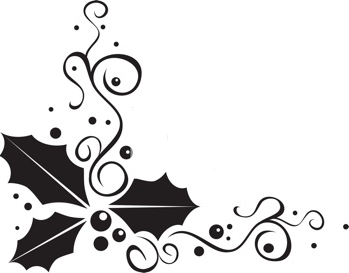 Christmas MarketMany one-of-a-kind gift ideas – A great place for Christmas shopping!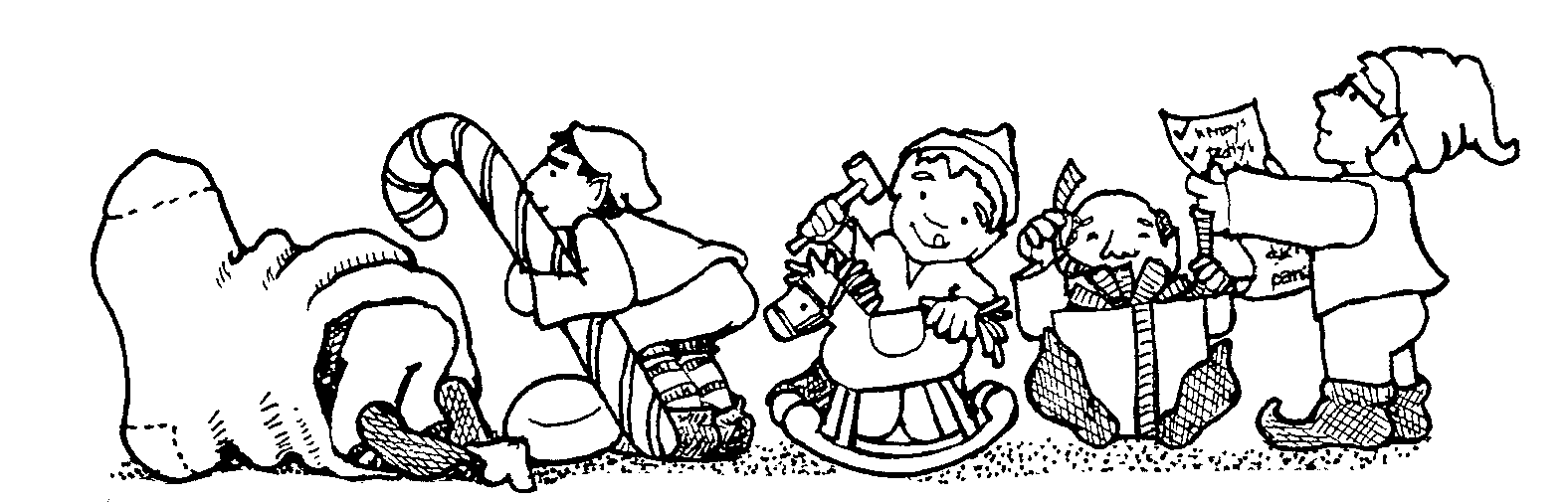 ArtworkBakingCandlesChristmas WreathsCutleryDecorationsHoneyHomemade craftsJewelleryKnitted and Crocheted ItemsOrnamentsPreservesWoodworkingAnd much more...Plus a Penny Table!